Assessment Guidance Risk AssessmentRisk AssessmentRisk AssessmentRisk AssessmentRisk AssessmentRisk Assessment for the activity ofStammtischStammtischDate12/04/2021Club or SocietyGerSocAssessorJoseph FutterJoseph FutterPresident or Students’ Union staff memberSigned offPART A PART A PART A PART A PART A PART A PART A PART A PART A PART A PART A (1) Risk identification(1) Risk identification(1) Risk identification(2) Risk assessment(2) Risk assessment(2) Risk assessment(2) Risk assessment(3) Risk management(3) Risk management(3) Risk management(3) Risk managementHazardPotential ConsequencesWho might be harmed(user; those nearby; those in the vicinity; members of the public)InherentInherentInherentResidualResidualResidualFurther controls (use the risk hierarchy)HazardPotential ConsequencesWho might be harmed(user; those nearby; those in the vicinity; members of the public)LikelihoodImpactScoreControl measures (use the risk hierarchy)LikelihoodImpactScoreFurther controls (use the risk hierarchy)Spread of Covid-19Serious respiratory problems and the risk that a cluster could emerge from the group.Anybody in the vicinity of person with Covid. University and wider population if a cluster is created.4520Encouragement to wash hands and to cough or sneeze into the crook of the arm. Government rules regarding quarantining after being in Covid hotspots. A maximum of 6 people allowed to meet. Everyone to keep a distance of one metre + plus from each other.3515All members to sign a piece of paper confirming they have no symptoms of the Corona Virus and that they have not been in contact with anyone who has tested positive for the virus within the last 14 days.All members will give contact details so that they can easily be contacted for track and trace if someone later tests positive for Covid. A maximum of 6 members will be present at the event.Fire or other emergencyInjury, distress, damage to propertyMembers and public present155Ensure all present know where the exits are in the building where the event is taking place144Do not try to tackle the emergency ourselves. Any injuries should be reported to staff at the scene.Personal problem or illnessDistress and discomfortMember affected133Ensure members are aware of who the Committee members are, and that they can contact them should any problem arise.122n/aAggressive or disorderly behaviourDistress, injury, damage to propertyMembers present and public236Members should avoid aggressive looking individuals and not engage with pugnacious members of the public. 224Committee shall discourage risky or dangerous behaviour. Provocative behaviour will result in expulsion from the event.PART B – Action PlanPART B – Action PlanPART B – Action PlanPART B – Action PlanPART B – Action PlanPART B – Action PlanPART B – Action PlanRisk Assessment Action PlanRisk Assessment Action PlanRisk Assessment Action PlanRisk Assessment Action PlanRisk Assessment Action PlanRisk Assessment Action PlanRisk Assessment Action PlanAction to be taken, incl. CostBy whomTarget dateReview dateOutcome at review dateOutcome at review date1Clearly explain rules about keeping apart on the social media post and when members arrive. Collect signatures confirming they have no symptoms of the Corona Virus and that they have not been in contact with anyone who has tested positive for the virus within the last 14 days. Collect contact details from every member. CommitteeThursdays2Make certain that those present know where the exits are and fire assembly point is.CommitteeThursdaysResponsible committee member signature: 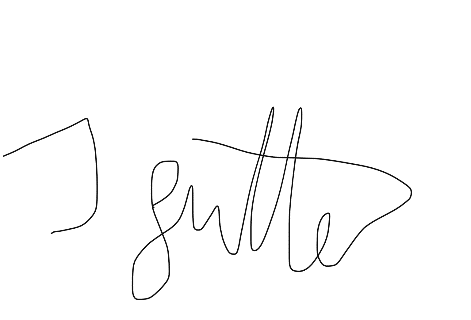 Responsible committee member signature: Responsible committee member signature: Responsible committee member signature: Responsible committee member signature:
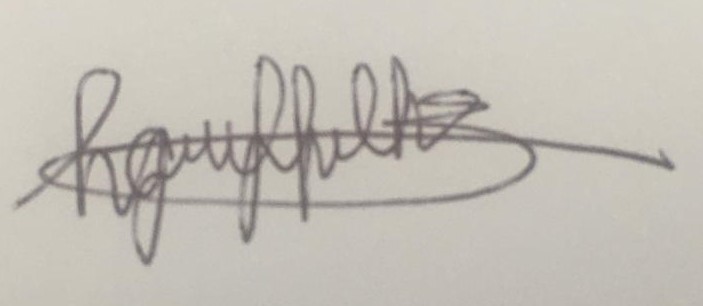 Responsible committee member signature:
Responsible committee member signature:





Print name: JOSEPH FUTTER




Print name: JOSEPH FUTTER




Print name: JOSEPH FUTTER




Date: 12/04/2021




Print name: HANNAH GRIFFITHS




Print name: HANNAH GRIFFITHS




Date: 12/04/20 21EliminateRemove the hazard wherever possible which negates the need for further controlsIf this is not possible then explain whySubstituteReplace the hazard with one less hazardousIf not possible then explain whyPhysical controlsExamples: enclosure, fume cupboard, glove boxLikely to still require admin controls as wellAdmin controlsExamples: training, supervision, signagePersonal protectionExamples: respirators, safety specs, glovesLast resort as it only protects the individualLIKELIHOOD5510152025LIKELIHOOD448121620LIKELIHOOD33691215LIKELIHOOD2246810LIKELIHOOD11234512345IMPACTIMPACTIMPACTIMPACTIMPACTImpactImpactHealth & Safety1Trivial - insignificantVery minor injuries e.g. slight bruising2MinorInjuries or illness e.g. small cut or abrasion which require basic first aid treatment even in self-administered.  3ModerateInjuries or illness e.g. strain or sprain requiring first aid or medical support.  4Major Injuries or illness e.g. broken bone requiring medical support >24 hours and time off work >4 weeks.5Severe – extremely significantFatality or multiple serious injuries or illness requiring hospital admission or significant time off work.  LikelihoodLikelihood1Rare e.g. 1 in 100,000 chance or higher2Unlikely e.g. 1 in 10,000 chance or higher3Possible e.g. 1 in 1,000 chance or higher4Likely e.g. 1 in 100 chance or higher5Very Likely e.g. 1 in 10 chance or higher